Objetivo general:Hacer que las personas tengan buena comunicación con los demás y hacer que ellos tengan una sana convivencia que hagan que ellos tengan más amigos se comuniquen mejor y sean buenas personas con el entorno que tienen.Objetivo específicoDejar que el bullying se gobierne dentro de los entornos para los niños jóvenes y adultos.2. Tener sana convivencia con el entorno y las personas cercanas.3. Compartir con cualquier tipo de persona sea alta, flaca, chiquita, gorda, bizca, tuerta o que la misma considere fea.4. Hacer de los niños el mejor futuro que tendremos con respeto y sin bullying en los próximos años.5. Saber qué es bueno tanto para uno como para los demás hacer amistades y crear entornos sanos emocional y moralmente para las personas.Conclusiones 1. Vimos que la falta de educación de varias personas y refiriéndose a otras es mala y por eso decidimos realizar este chatbot.2. La falta de Educación hacia los niños para dirigirse hacia otras personas es algo grotesca por eso necesitamos mejorar su entorno y su manera de expresarse con los demás.3. Sabemos que la educación para los niños empieza desde su casa así como también ellos cuando se entretienen con juegos por eso decidimos que en este chat ellos puedan realizar su queja y saber cómo actuar en el momento.4. Hoy en día lo que nos mueve es la tecnología por eso para ellos mismo este chat Bot genera respuesta inmediata de lo que acaba de suceder o cómo puede mejorar nuestra educación.5. Los problemas qué se generan frente a niños jóvenes adultos y este tipo de personas no mucha sabe lo que está pasando, sucediendo cómo reaccionar en el momento por eso mismo cuando realizamos una consulta dentro del Chat Bot podrán saber cómo manejar esa situación.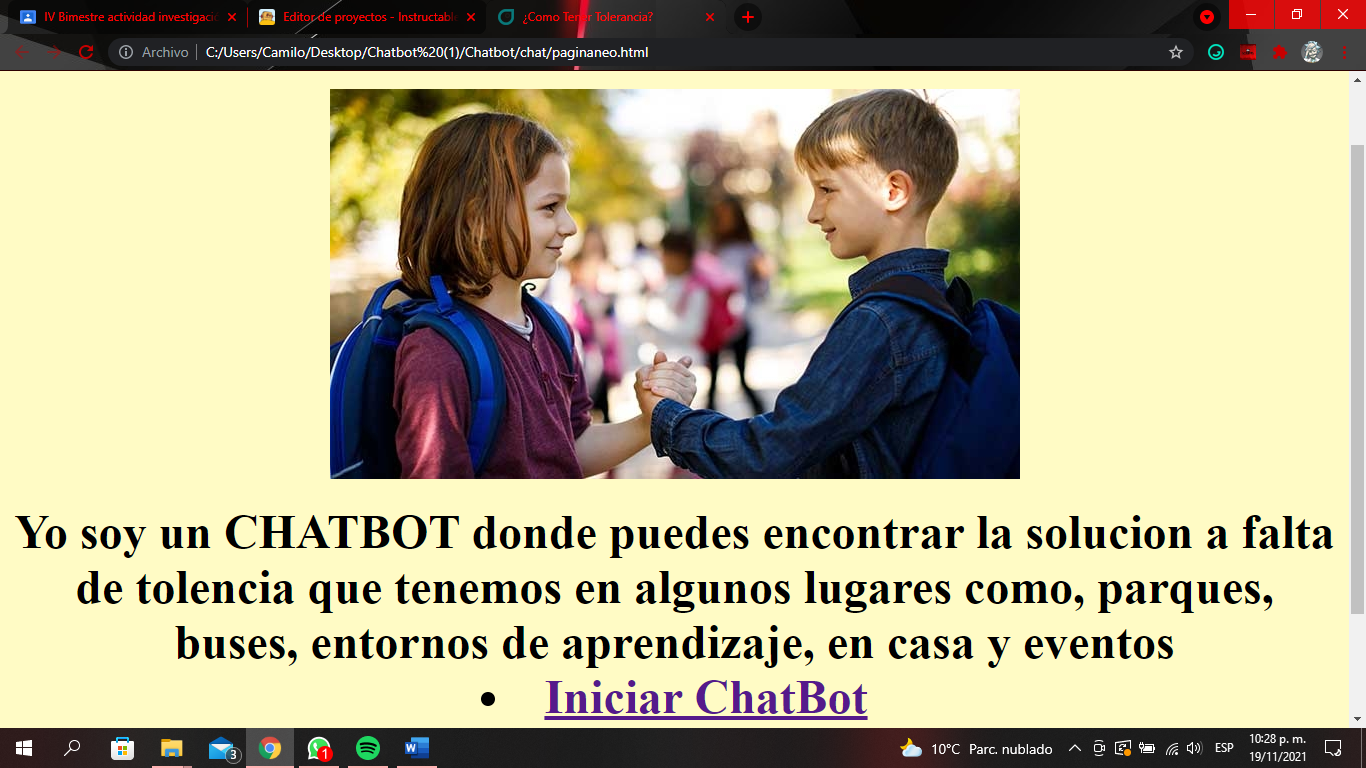 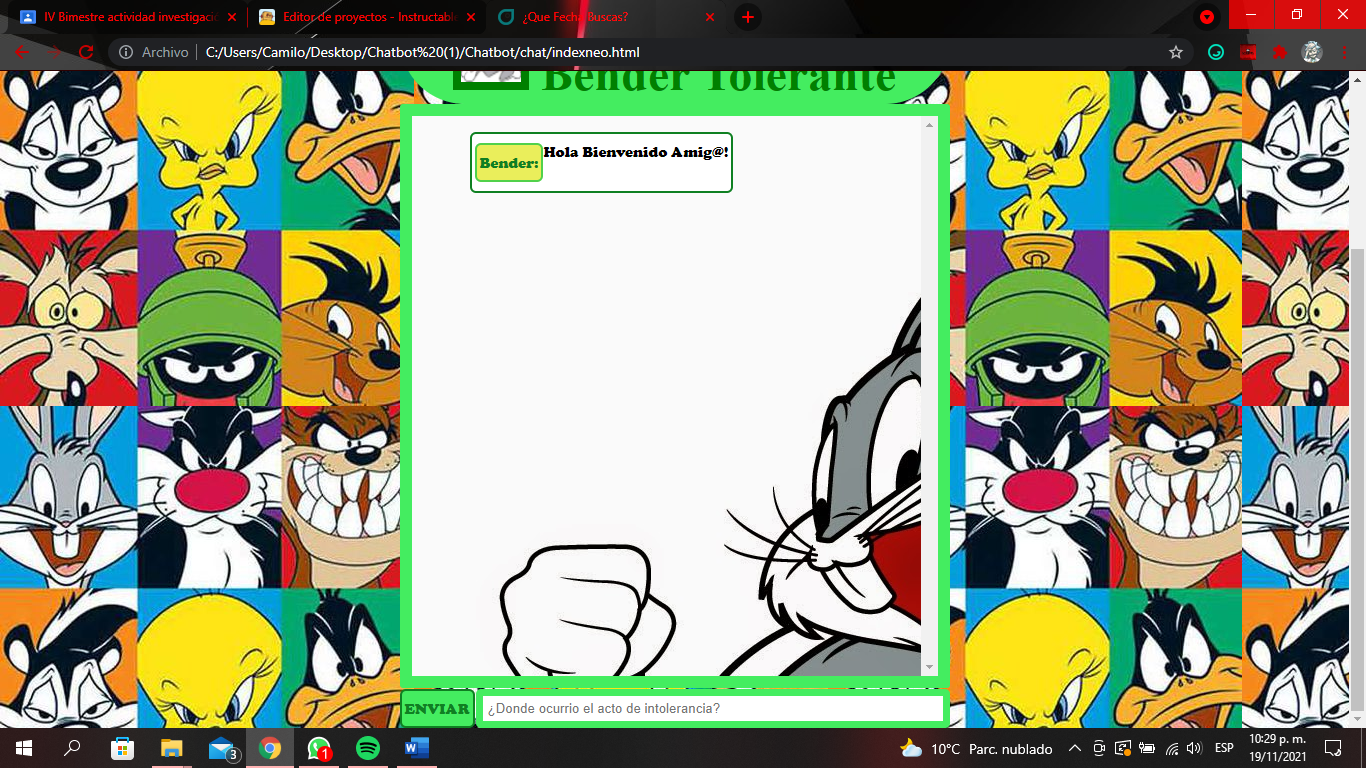 